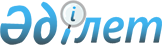 Об определении и утверждении мест размещения нестационарных торговых объектов на территории Созакского районаПостановление акимата Созакского района Туркестанской области от 30 июля 2022 года № 171. Зарегистрировано в Министерстве юстиции Республики Казахстан 5 июля 2022 года № 28726
      В соответствии с подпунктом 4-2) пункта 1 статьи 31 Закона Республики Казахстан "О местном государственном управлении и самоуправлении в Республике Казахстан", пунктом 50-1 Правил внутренней торговли, утвержденных приказом исполняющего обязанности Министра национальной экономики Республики Казахстан от 27 марта 2015 года № 264 "Об утверждении правил внутренней торговли" (зарегистрировано в Реестре государственной регистрации нормативных правовых актов за № 11148) и статьей 27 Закона Республики Казахстан "О правовых актах", акимат Созакского района ПОСТАНОВЛЯЕТ:
      1. Определить и утвердить места размещения нестационарных торговых объектов на территории Созакского района согласно приложению к настоящему постановлению.
      2. Признать утратившим силу постановление акимата Созакского района "Об определении специально отведенных мест и (или) маршруты для осуществления выездной торговли на территории Созакского района" от 14 сентября 2020 года № 320 (зарегистрировано в Реестре государственной регистрации нормативных правовых актов за № 5799).
      3. Контроль за исполнением настоящего постановления возложить на заместителя акима Созакского района.
      4. Настоящее постановление вводится в действие по истечении десяти календарных дней после дня его первого официального опубликования. Места размещения нестационарных торговых объектов на территории Созакского района
					© 2012. РГП на ПХВ «Институт законодательства и правовой информации Республики Казахстан» Министерства юстиции Республики Казахстан
				
      Аким Созакского района

М. Турысбеков
Приложение к постановлению
от 30 июня 2022 года № 171
№
Точное месторасположение нестационарных торговых объектов 
Сфера деятельности
Занимаемая площадь (квадратный метр)
Период осуществления торговой деятельности
Близлежащая инфраструктура (торговые объекты, в которых реализуется схожий ассортимент товаров, а также объекты общественного питания) 
1
сельский округ Шолаккорган, населенный пункт Шолаккорган, улица Жибек жолы, слева от здания коммунального государственного учреждения "Созакское государственное учреждение по охране лесов и животного мира"
Продовольственные / непродовольственные товары
1000
5 лет
отсутствует
2
поселок Таукент, улица Бәйтерек, напротив жилого дома № 6
Продовольственные / непродовольственные товары
625
5 лет
отсутствует
3
поселок Кыземшек, 1 микрорайон, напротив продуктового магазина "Шах"
Продовольственные / непродовольственные товары
1000
5 лет
магазин "Шах"
4
сельский округ Созак, населенный пункт Созак, улица Ж.Откелбаева, напротив жилого дома № 24
Продовольственные / непродовольственные товары
200
5 лет
отсутствует
5
сельский округ Каракур, населенный пункт Каракур, улица Наурыз, напротив кафе "Нұрасыл"
Продовольственные / непродовольственные товары
1500
5 лет
Кафе "Нұрасыл"
6
сельский округ Кумкент, населенный пункт Кумкент, пересечение улиц Жылыбулак и Астана 
Продовольственные / непродовольственные товары
210
5 лет
отсутствует
7
сельский округ Каратау, населенный пункт Каратау, улица А.Калмырзаулы, напротив жилого дома № 2
Продовольственные / непродовольственные товары
1000
5 лет
отсутствует
8
сельский округ Жартытобе, населенный пункт Жартытобе, улица С.Сейфуллина, справа от продуктового магазина "Жомарт-2" 
Продовольственные / непродовольственные товары
600
5 лет
магазин "Жомарт-2"
9
сельский округ Сызган, населенный пункт Козмолдак, улица К.Токмухамедова, слева от здания государственного учреждения "№ 41 Участковый пункт полиции Сызганского сельского округа"
Продовольственные / непродовольственные товары
400
5 лет
отсутствует
10
сельский округ Жуантобе, населенный пункт Жуантобе, улица Толе би, напротив здания государственного учреждения "Аппарат акима сельского округа Жуантобе Созакского района" 
Продовольственные / непродовольственные товары
105
5 лет
отсутствует
11
сельский округ Тасты, населенный пункт Тасты, пересечение улиц Кажымукана и Абая 
Продовольственные / непродовольственные товары
200
5 лет
отсутствует
12
сельский округ Шу, населенный пункт Шу, улица Абая, слева от здания государственного коммунального казенного предприятия "Ясли –детский сад Марал"
Продовольственные / непродовольственные товары
150
5 лет
отсутствует